DETRAN/AM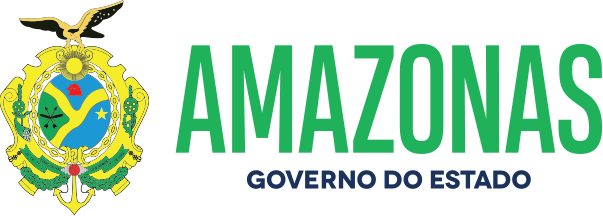 ESPÉCIE: Edital de Notificação de Imposição de Penalidade Nº 48/2022. O DETRAN/AM, fundamentado no caput do art. 282 da Lei 9.503, de 23.09.97, consubstanciado com a Resolução 619/16 do CONTRAN e no princípio constitucional do contraditório da CF; Considerando as reiteradas tentativas de entrega de Notificações de Imposição de Penalidade por infração de trânsitopormeio postal; NOTIFICA que foram lavradas autuações cometidas pelos veículos de propriedade dos abaixo relacionados, facultando a efetivar Recurso em 1ª instância na JARI no prazo de quinze dias, a contar da data da publicação do presente edital, podendo ser adquirido o formulário para Recurso no site do DETRAN/AM. Da decisão da JARI caberá Recurso em 2ª instância junto ao CETRAN/AM na forma do art. 288/289 do CTB.Manaus, 09 de maio de 2022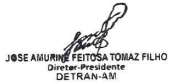 NºPlacaNº do AutoCódigo daInfraçãoData daAutuaçãoData do Recurso1 PHQ-9I09TD-00235932 659-9/2 11/02/22 08/06/222 PHQ-9I09TD-00235933 665-3/1 11/02/22 08/06/223 NPA-4533TD-00239812 703-0/1 12/02/22 08/06/224 OAO-5044TD-00231660 659-9/2 19/12/21 08/06/225 NOR-7684TD-00237070 518-5/1 23/02/22 08/06/226 MIL-6617TD-00237730 663-7/2 25/02/22 08/06/227 NOK-0238TD-00214980 659-9/2 26/02/22 08/06/228 NOP-3048TD-00239522 518-5/2 01/03/22 08/06/229 OAC-0981TD-00238117 703-0/1 02/03/22 08/06/2210 PHA-9I92TD-00237835 734-0/0 03/03/22 08/06/2211 JWS-2828TD-00230335 660-2/0 03/02/22 08/06/2212 OAA-0728TD-00230273 659-9/2 13/02/22 08/06/2213 PHB-2352TD-00242221 659-9/2 06/03/22 08/06/2214 NOZ-4544TD-00238850 734-0/0 07/03/22 08/06/2215 JXQ-2136TD-00236288 659-9/2 17/02/22 08/06/2216 OAM-4430TD-00240749 659-9/2 08/03/22 08/06/2217 OAM-4430TD-00240750 501-0/0 08/03/22 08/06/2218 OAE-5J60TD-00237331 659-9/2 08/03/22 08/06/2219 JWT-9580TD-00242233 501-0/0 08/03/22 08/06/2220 QZO-9A96TD-00242235 607-6/0 08/03/22 08/06/2221 QZO-9A96TD-00242236 501-0/0 08/03/22 08/06/2222 PHC-4657TD-00242241 672-6/1 08/03/22 08/06/2223 OAE-3F57TD-00241414 703-0/1 09/03/22 08/06/2224 PHR-8D86TD-00240771 659-9/2 09/03/22 08/06/2225 PHR-8D86TD-00240772 501-0/0 09/03/22 08/06/2226 NEA-1J55TD-00242049 728-5/0 09/03/22 08/06/2227 PHI-9H46TD-00240926 663-7/1 10/03/22 08/06/2228 NOI-3910TD-00242359 501-0/0 10/03/22 08/06/2229 NOI-3910TD-00242360 663-7/1 10/03/22 08/06/2230 NOI-3910TD-00242361 640-8/0 10/03/22 08/06/2231 QZA-3E06TD-00242362 501-0/0 10/03/22 08/06/2232 QZA-3E06TD-00242363 511-8/0 10/03/22 08/06/2233 QZA-3E06TD-00242364 734-0/0 10/03/22 08/06/2234 NOI-3910TD-00242368 659-9/2 10/03/22 08/06/2235 OAC-9C75TD-00241763 659-9/2 10/03/22 08/06/2236 NOK-2290TD-00242099 672-6/1 10/03/22 08/06/2237 JXY-3607TD-00235084 659-9/2 11/03/22 08/06/2238 PHW-8D27TD-00241385 703-0/1 04/03/22 08/06/2239 NOR-6045TD-00241859 659-9/2 11/03/22 08/06/2240 JXG-6064TD-00226248 663-7/1 09/02/22 08/06/2241 NAR-2483TD-00230357 658-0/0 10/02/22 08/06/2242 NAU-8715TD-00237022 734-0/0 12/02/22 08/06/2243 NBA-2626TD-00219189 518-5/2 13/02/22 08/06/2244 NAU-9335TD-00219194 518-5/2 13/02/22 08/06/2245 NOJ-3555TD-00234220 757-9/0 27/02/22 08/06/2246 QZO-7E27TD-00240855 703-0/1 22/02/22 08/06/2247 QZO-7E27TD-00240856 734-0/0 22/02/22 08/06/2248 NCK-4454TD-00240879 519-3/0 22/02/22 08/06/2249 NCK-4454TD-00240880 518-5/2 22/02/22 08/06/2250 JXT-9H17TD-00240881 659-9/2 22/02/22 08/06/2251 JXT-9H17TD-00240882 583-5/0 22/02/22 08/06/2252 JXT-9H17TD-00240883 703-0/1 22/02/22 08/06/2253 PHF-5695TD-00238929 659-9/2 22/02/22 08/06/2254 PHE-9090TD-00238930 703-0/1 23/02/22 08/06/2255 NPB-3955TD-00238782 518-5/2 25/02/22 08/06/2256 JXQ-9377TD-00235990 659-9/2 25/02/22 08/06/2257 JXQ-9377TD-00235991 501-0/0 25/02/22 08/06/2258 JXQ-9377TD-00235992 703-0/1 25/02/22 08/06/2259 QZV-4J96TD-00241367 771-4/1 28/02/22 08/06/2260 PHJ-7276TD-00241374 685-8/0 28/02/22 08/06/2261 PHJ-7276TD-00241375 707-2/2 28/02/22 08/06/2262 PHM-4533TD-00240725 703-0/1 02/03/22 08/06/2263 OAA-8399TD-00242277 703-0/1 11/03/22 08/06/2264 JXY-9267TD-00242279 661-0/2 11/03/22 08/06/2265 NOY-2257TD-00242281 659-9/2 11/03/22 08/06/2266 NOO-0H25TD-00242139 659-9/2 11/03/22 08/06/2267 PHC-3364TD-00242285 703-0/1 11/03/22 08/06/2268 OAO-7671TD-00240333 703-0/1 11/03/22 08/06/2269 NOO-9542TD-00242142 659-9/2 12/03/22 08/06/2270 PHX-3I10TD-00241768 734-0/0 12/03/22 08/06/2271 OAE-8444TD-00242504 703-0/1 12/03/22 08/06/2272 PHL-3488TD-00242147 659-9/2 12/03/22 08/06/2273 PHD-4675TD-00242508 703-0/1 12/03/22 08/06/2274 PHI-6511TD-00242510 703-0/1 12/03/22 08/06/2275 NOO-2300TD-00225906 501-0/0 12/03/22 08/06/2276 JXW-4911TD-00236621 685-8/0 12/03/22 08/06/2277 PHI-0017TD-00240007 516-9/1 13/03/22 08/06/2278 PHX-8B32TD-00243015 685-8/0 13/03/22 08/06/2279 PHW-6870TD-00238862 518-5/1 13/03/22 08/06/2280 JWU-7339TD-00238987 501-0/0 13/03/22 08/06/2281 OAM-3025TD-00237662 703-0/1 13/03/22 08/06/2282 OAM-3025TD-00237663 583-5/0 13/03/22 08/06/2283 OAM-3025TD-00237664 665-3/1 13/03/22 08/06/2284 QZK-4G48TD-00238864 703-0/1 13/03/22 08/06/2285 OAA-1404TD-00234909 521-5/2 14/03/22 08/06/2286 NOR-7984TD-00240940 685-8/0 14/03/22 08/06/2287 JXF-7C58TD-00234913 503-7/1 14/03/22 08/06/2288 NPB-9133TD-00239358 659-9/2 15/03/22 08/06/2289 QZK-3E46TD-00239360 606-8/1 15/03/22 08/06/2290 QZK-3E46TD-00239361 663-7/1 15/03/22 08/06/2291 PHK-2C05TD-00240947 672-6/1 31/12/14 08/06/2292 JXJ-6507TD-00240951 659-9/2 31/12/14 08/06/2293 JXW-9380TD-00242300 659-9/2 15/03/22 08/06/2294 PHA-8261TD-00243803 660-2/0 15/03/22 08/06/2295 PHG-3006TD-00240955 659-9/2 15/03/22 08/06/2296 PHK-0362TD-00238133 659-9/2 16/03/22 08/06/2297 OAA-3404TD-00238871 703-0/1 16/03/22 08/06/2298 JWV-0205TD-00243821 659-9/2 16/03/22 08/06/2299 PHU-3G73TD-00242547 703-0/1 16/03/22 08/06/22100 PHD-9136TD-00238999 501-0/0 16/03/22 08/06/22101 PHR-5C93TD-00242556 703-0/1 16/03/22 08/06/22102 QZE-1F75TD-00240541 519-3/0 16/03/22 08/06/22103 PHZ-8A56TD-00243716 659-9/2 16/03/22 08/06/22104 JXL-2004TD-00179039 516-9/1 17/03/22 08/06/22105 NAA-0B94TD-00237780 518-5/1 17/03/22 08/06/22106 PHH-8916TD-00243907 664-5/0 17/03/22 08/06/22107 NOW-5161TD-00238874 703-0/1 17/03/22 08/06/22108 PHM-6779TD-00227540 516-9/1 01/01/22 08/06/22109 JXH-3373TD-00242467 501-0/0 17/03/22 08/06/22110 JXH-3373TD-00242468 511-8/0 17/03/22 08/06/22111 JXH-3373TD-00242469 640-8/0 17/03/22 08/06/22112 OAK-7171TD-00242473 659-9/2 17/03/22 08/06/22113 QZQ-9G38TD-00243090 703-0/1 17/03/22 08/06/22114 PHK-7669TD-00243093 734-0/0 17/03/22 08/06/22115 JXX-5599TD-00241884 659-9/2 18/03/22 08/06/22116 JWZ-4260TD-00238430 659-9/2 18/03/22 08/06/22117 NOK-1637TD-00241891 659-9/2 18/03/22 08/06/22118 QZM-5A07TD-00244232 518-5/2 18/03/22 08/06/22